HOMILIE
Gods WoordMatteüs 4,12-23 en Jesaja 8,23b – 9,326 januari 2020Pol HendrixVandaag is het de derde zondag door het liturgische jaar A en deze zondag werd door de paus uitgeroepen tot ‘zondag van Gods Woord’.  Je kan je afvragen waarom, want élke zondag is toch zondag van Gods Woord!  Het is een gelegenheid om te benadrukken hoe Gods Woord kan ervaren worden, gevierd, beleden, gebeden …  Voor ons, gelovigen, zou dat allemaal een evidentie moeten zijn, maar hoe reëel is Gods Woord in ons eigen leven?  Staan we erbij stil en evenzeer: zet het ons in beweging?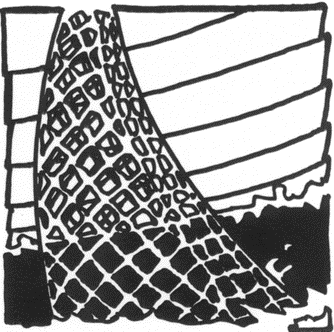 Misschien moeten we eerst duidelijkheid scheppen over wat we onder Gods Woord verstaan.  Voor fundamentalisten is het duidelijk genoeg: alles wat in de bijbel staat is Gods Woord.  Het is waar dat de bijbel Gods Woord wordt genoemd, maar het zou verkeerd zijn dat te interpreteren als zouden al die teksten van God zelf komen.  De bijbel is een verzameling van heel verschillende teksten, samengesteld over een heel lange tijd door vele mensen in uiteenlopende omstandigheden.  Je zou kunnen zeggen dat al deze mensen door God geïnspireerd waren, maar de woorden werden hen niet ingefluisterd door de engel Gabriël, zoals de moslims over Mohamed en de koran beweren.  De bijbel is de bron van ons geloof, een onvoorstelbaar rijke bron, zonder dewelke wij serieus gehandicapt zouden zijn in ons geloof, maar hij kan ook gemakkelijk verkeerd begrepen en misbruikt worden.  We moeten dus zeker goed weten wat we bedoelen als we zeggen dat het Gods Woord is.Van Gods Woord geloven wij dat het is mens geworden in Jezus Christus.  Dat is al wat anders dan een boek.  En vermits Jezus velen heeft geroepen om hem na te volgen, wordt Gods Woord door een hele schare mensen belichaamd, zelfs door heel de kerk.  Ieder van ons draagt dus eigenlijk Gods Woord in zich, wat niet wil zeggen dat ieder er altijd trouw aan blijft.  Gods Woord leeft, het zit niet opgesloten in een boek, toch grijpen we steeds weer terug naar de bijbel omdat het belangrijk is om niet te vervreemden van de wortels van ons geloof.  Zoals een boom zonder wortels geen vruchten kan voortbrengen, zo kunnen wij geen gelovige levensvisie ontwikkelen zonder bijbelse inspiratie.De evangelist Matteüs heeft ook weer inspiratie gevonden in de bijbel vermits hij de profeet Jesaja citeert om aan te tonen hoe Jezus weer eens een profetie vervult, in dit geval door in Kafarnaüm te gaan wonen.  Daar vond hij zijn eerste leerlingen onder de vissersfamilies.  “Ik zal van u vissers van mensen maken,” zei hij en onmiddellijk lieten ze alles vallen om hem te volgen.  Het is merkwaardig hoe Gods Woord zo indringend kan zijn dat mensen plots bereid worden om er hun zekerheden voor te laten varen.  Het Woord van God kan dan ook niet bestaan zonder mensen.  Het is er voor mensen, maar ook door mensen.  Jezus zoekt geen leerlingen voor de gezelligheid, maar opdat het Woord verspreid zou worden.  En waarom moet het Woord worden verspreid?  Omdat er mensen zijn die verzuipen.  Die moeten worden gered door ‘vissers van mensen’.Wij zijn allemaal geroepen om ‘vissers van mensen’ te worden.  Elke leerling van Jezus, elke gelovige krijgt de opdracht mee om mensen op te vissen uit wat het ook is waarin zij bezig zijn te verzuipen.  Wij hebben zeker allemaal wel eens ervaren hoe je ergens in kan verzuipen.  Je kan verzuipen in het werk.  Je kan verzuipen in gezondheidsproblemen.  Je kan verzuipen in psychische problemen.  Je kan verzuipen in geldproblemen.  Je kan verzuipen in sociale problemen.  Je kan verzuipen in een verslaving.  Je kan verzuipen in egoïsme of andere ismes.  Je kan verzuipen in ongeloof …  En dus hebben mensen andere mensen nodig om hen op te vissen.  Vissers van mensen hebben Gods Woord als visnet.  Gaat het er dan om om altijd de juiste woorden te vinden? Neen, want Gods Woord is ook gewoon een manier van zijn en doen.  Het Woord van God bij uitstek is dan ook Gods Naam.  In het Hebreeuws is dat JHWH en dat betekent ‘Ik zal er altijd voor je zijn’.  Als wij dat kunnen verkondigen door hoe wij zijn en wat wij doen voor anderen, dan gebeurt Gods Woord.Het zou goed zijn dat elke gelovige zich kon verdiepen in de bijbel, want onze wortels zijn belangrijk als we willen groeien in geloof.  Mensen die zich willen aansluiten bij onze bijbelgroep mogen zich trouwens altijd bij mij aanmelden.  Maar laten we in elk geval proberen om een visser van mensen te zijn, want alleen zo kan Gods Woord bevrijdend zijn.